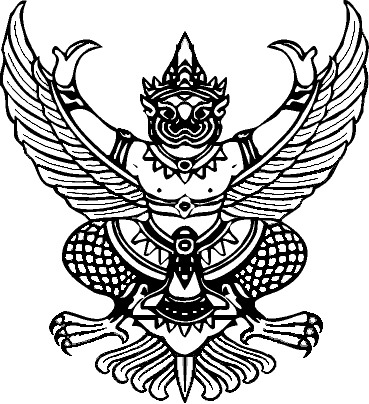          ประกาศมหาวิทยาลัยราชภัฏนครปฐม        เรื่อง   รายชื่อผู้รับทุนการศึกษา กองทุนเพื่อการศึกษาและการพัฒนาบุคลิกภาพนักศึกษา          ประจำปีการศึกษา 2561             …………………………………………………………………………………………..	ตามระเบียบข้อบังคับมหาวิทยาลัยราชภัฏนครปฐม ว่าด้วยกองทุนเพื่อการศึกษาและการพัฒนาบุคลิกภาพนักศึกษา พ.ศ.2550 อาศัยอำนาจตามความในมาตรา 18 (2) แห่งพระราชบัญญัติมหาวิทยาลัยราชภัฏนครปฐม พ.ศ. 2548 โดยมติของคณะกรรมการบริหารกองทุนฯ ในการประชุมครั้งที่ 1/2561 เมื่อวันพฤหัสบดีที่ 6 ธันวาคม 2561 มีผลการพิจารณาการให้ทุนการศึกษา จำนวน 200 ทุนๆละ 8,000 บาท ดังรายชื่อต่อไปนี้-2--3--4--5--6--7--8-	ทั้งนี้ให้ใช้เงินรับฝากกองทุนเพื่อการศึกษาและการพัฒนาบุคลิกภาพนักศึกษา 2550 			ประกาศ	  ณ  วันที่	   กุมภาพันธ์   พ.ศ.   2562	                   (ผู้ช่วยศาสตราจารย์การุณย์  ด่านประดิษฐ์)	        รองอธิการบดี ปฏิบัติราชการแทน	                 อธิการบดีมหาวิทยาลัยราชภัฏนครปฐมที่ชื่อ-นามสกุลหมู่เรียนรหัสสาขาวิชาจำนวนเงิน1นายจิรเมธ    มาละการ60/59604701009รัฐประศาสนศาสตร์8,0002นายเฉลิมชัย   แจ่มจำรัส60/59604701012รัฐประศาสนศาสตร์8,0003นางสาวกฤษณา ทุมสูตร60/85604444121การจัดการโรจิตติกส์และโซ่อุปทาน8,0004นายกิตตินันท์  อินกับจันทร์57/17574102261ภาษาอังกฤษ(ค.บ.)8,0005นางสาวผุสดี   พรามน้อย59/4594188029การประถมศึกษา8,0006นายศุภพล    นนทะบรรหาญ59/9594145032คอมพิวเตอร์8,0007นางสาวประภาพัฒน์ ใจตรง58/9584101045ภาษาไทย(ค.บ.)8,0008นายจักรพันธ์   ทองมูลเนือง60/99604145054คอมพิวเตอร์ศึกษา8,0009นายนันทวัฒน์   บูชา61/7614188030การประถมศึกษา8,00010นายกฤษฎา    ธรรมนันทาวัฒน์60/72604418140การจัดการทั่วไป8,00011นางสาวสิรีธร    โขจุลธรรม60/2604186033การศึกษาประถมวัย8,00012นายณัฐกิตติ์    มัชวงศ์58/28584267018เทคโนโลยีสารสนเทศ8,00013นายสมพงค์    คนซื่อ61/37614245026วิทยาการคอมพิวเตอร์8,00014นายสุรเชษฐ์    โฉมงาม59/9594145073คอมพิวเตอร์ศึกษา8,00015นายยศสรัล    แทนมาลา60/1604187008เทคโนโลยีและนวัตกรรมการศึกษา8,00016นางสาวสุพรรษา  เอกจีน60/62604306021ภาษาไทยเพื่ออาชีพ8,00017นางสาวอำไพ   อุ่นทิพย์เพชร59/73594480217คอมพิวเตอร์ธุรกิจ8,00018นายธีรภัทร    ชดเจริญ61/42614286053เทคโนโลยีมัลติมีเดีย8,00019นางสาวทิพยสุดา สวัสดีพร60/99604145075คอมพิวเตอร์ศึกษา8,000ที่ชื่อ-นามสกุลหมู่เรียนรหัสสาขาวิชาจำนวนเงิน20นายทัศน์พล   เชื้อชะเอม60/7604143019คณิตศาสตร์8,00021นายสุวิจักขณ์  เวทางค์บวรกุล59/86594189094พลศึกษา8,00022นายยงยศ    กล้วยจำนงค์59/29594269011อาชีวอนามัยและความปลอดภัย8,00023นายประเสริฐ   เพชรรัตน์58/47584552018นิเทศศาสตร์8,00024นางสาวธนาภรณ์ รักงาน58/2584186017การศึกษาประถมวัย8,00025นางสาวปรีดาภรณ์ ตรีโชติ58/12584188034การประถมศึกษา8,00026นางสาวดวงนภา  จุคำ59/38594330042การท่องเที่ยวและการโรงแรม8,00027นางสาวศิรินภา  อึ๊งโพธิ์ 58/10584102060ภาษาอังกฤษ(ค.บ.)8,00028นายฐาปนพงษ์  ดำเนื้อดี58/10584102010ภาษาอังกฤษ(ค.บ.)8,00029นางสาวธนพร  สมเจดีย์59/12594132008ชีววิทยา(ค.บ.)8,00030นางสาวจารุตา  ศรีโยธี59/12594132013ชีววิทยา(ค.บ.)8,00031นางสาวอริสรา  ป้อมสิงห์60/16604132024ชีววิทยา(ค.บ.)8,00032นางสาวกาญจนา อายุวัฒนะกุล59/12594132033ชีววิทยา(ค.บ.)8,00033นางสาวหฤทัย  พูศรี59/12594132019ชีววิทยา(ค.บ.)8,00034นางสาวลักขณา อู่ทอง59/12594132016ชีววิทยา(ค.บ.)8,00035นางสาววราภรณ์ หมอนวด59/12594132035ชีววิทยา(ค.บ.)8,00036นางสาวกนกวรรณ ขวัญสุวรรณ60/16604132002ชีววิทยา(ค.บ.)8,00037นางสาวปาณิศา  บุญราศรี59/12594132023ชีววิทยา(ค.บ.)8,00038นางสาวนันทนา  คำประดับ60/16604132014ชีววิทยา(ค.บ.)8,00039นายธีรชัย     ครองระวะ58/8584145066คอมพิวเตอร์8,00040นายสงกรานต์   หุ้นเอี่ยม61/41614286018เทคโนโลยีมัลติมีเดีย8,00041นายโชตินันทร์   ปฏิการ59/10594147008ฟิสิกส์8,00042นางสาวณีระนาถ  หุ่นสิน58/7584145031คอมพิวเตอร์8,00043นายนัคสิทธิ์    แก้วนิตย์57/5574189232พลศึกษา8,00044นายธเนศ     น้อยเอี่ยม58/79584189059พลศึกษา8,00045นายอารัญ     สุขกมลชัย61/6 614189074พลศึกษา8,00046นางสาวชฎาพร  เดชกูล61/4614189036พลศึกษา8,00047นางสาวเจนจิรา  สายทองคำ61/6614189083พลศึกษา8,00048นางสาวอภิสรา  วงศ์สุวรรณ61/3614186041การศึกษาปฐมวัย8,000ที่ชื่อ-นามสกุลหมู่เรียนรหัสสาขาวิชาจำนวนเงิน49นางสาวศิริลักษณ์ พุทธรักษา59/2594186051การศึกษาปฐมวัย8,00050นายธีรพงศ์   เศรษฐเมธาวี58/79584189063พลศึกษา8,00051นางสาวสโรชา  เอี่ยมมาธุสร60/3604186042การศึกษาปฐมวัย8,00052นางสาวธนิศา  ทองดอนน้อย60/3604186072การศึกษาปฐมวัย8,00053นางสาวกัลยาณี จีนโก๊ว58/23584263012สาธารณสุขศาสตร์8,00054นางสาวกรรณิการ์ สามงามพา58/23584263005สาธารณสุขศาสตร์8,00055นางสาวน้ำอ้อย  โพธิ์ศรี61/50614379018การจัดการอาหาร8,00056นางสาววีรดา  สีสำทอง61/48614261010ฟิสิกส์อุตสาหกรรม8,00057นางสาวปริยา  คอมนันท์61/90614479028ธุรกิจระหว่างประเทศ8,00058นายนนทกานต์ สีโสภา58/46584551013นิเทศศาสตร์8,00059นายภควัต   ลิมปภานนท์61/97614551032นิเทศศาสตร์8,00060นายสุทิน   จีนก๊ก59/87594104050ดนตรีศึกษา8,00061นางสาวปวันรัตน์ ป้องกัน59/87594104067ดนตรีศึกษา8,00062นางสาวสุรีย์พร  ทองเขม่น59/87594104054ดนตรีศึกษา8,00063นายสิทธิชัย   ตรีสุวรรณ60/24604104060ดนตรีศึกษา8,00064นางสาววิสสุตา  ผเด็จพล60/24604104029ดนตรีศึกษา8,00065นางสาวสุวนันท์ สะท้านพบ60/24604104032ดนตรีศึกษา8,00066นางสาวชลกานต์ ทองกันยา60/24604104010ดนตรีศึกษา8,00067นางสาวรภีพร  อู่ทอง60/24604104025ดนตรีศึกษา8,00068นางสาวชิดชนก ธิติทรัพย์อุดม59/15594102015ภาษาอังกฤษ(ค.บ.)8,00069นางสาววารุณี  ธานี59/52594701161รัฐประศาสนศาสตร์8,00070นายปิยังกูร  เจนสมุทร58/11584104017ดนตรีศึกษา8,00071นางสาวทิฆัมพร  ไตรอุโภค61/80614418040การจัดการทั่วไป8,00072นางสาวนฤมล  คงแจ่ม59/89594186075การศึกษาปฐมวัย8,00073นางสาวเพ็ญพิศุทธิ์  ติ้วเครือ60/43604379043การจัดการอาหาร8,00074นางสาวนรินทร  ทรัพย์บัวหลวง59/44594379012การจัดการอาหาร8,00075นางสาวสิริวรรณ์      แกรอด58/33584991040พยาบาลศาสตร์8,00076นางสาวสุมาตตา     ไชยโย61/99614991041พยาบาลศาสตร์8,00077นางสาววรรณพร     วงษ์วัฒนา61/99614991033พยาบาลศาสตร์8,00078นางสาวโศรยา       เหล่าจันทร์61/99614991037พยาบาลศาสตร์8,000ที่ชื่อ-นามสกุลหมู่เรียนรหัสสาขาวิชาจำนวนเงิน79นางสาวสุวลักษณ์    พิมสน61/99614991042พยาบาลศาสตร์8,00080นางสาวณัฐพร      คล้ายทอง60/45604991011พยาบาลศาสตร์8,00081นางสาวมัชฌิมา     เรืองประชา60/45604991030พยาบาลศาสตร์8,00082นางสาวลลิตา     ปัญญา59/36594991061พยาบาลศาสตร์8,00083นางสาวกานต์พิชชา      อินทำ59/36594991056พยาบาลศาสตร์8,00084นางสาวรตินัฏฐ์        ชูทาน59/36594991097พยาบาลศาสตร์8,00085นางสาวเบญจวรรณ    พราหมณ์วงดี59/36594991025พยาบาลศาสตร์8,00086นางสาวอัญธริกา    ศรีภูงา59/36594991077พยาบาลศาสตร์8,00087นางสาววารภรณ์     พันธุ์ขุนทด59/36594991036พยาบาลศาสตร์8,00088นางสาวณัฐริกา    ทานกระโทก59/36594991017พยาบาลศาสตร์8,00089นางสาวชุติมา      แซ่ลิ้ม59/36594991021พยาบาลศาสตร์8,00090นางสาวกนกวรรณ     บุญเอี่ยม59/36594991001พยาบาลศาสตร์8,00091นางสาวกัญญารัตน์     ภู่ศรี59/36594991003พยาบาลศาสตร์8,00092นางสาวเกสร     ถาวร60/45601991001พยาบาลศาสตร์8,00093นางสาวปรียาภรณ์    เสือคล้าย60/45604991063พยาบาลศาสตร์8,00094นายธานินทร์      เฉลิมพล59/9594145017คอมพิวเตอร์8,00095นายสิรวิชญ์      ถ้ำเพชร์59/9594145076คอมพิวเตอร์8,00096นางสาวอรทัย     เชื้องาม59/10594147032ฟิสิกส์8,00097นายสุริยะ      มณีวงศ์59/12594132017ชีววิทยา8,00098นางสาวนุชจนา  บ้านกลางดิลก60/10604148069วิทยาศาสตร์ทั่วไป8,00099นางสาวบุษบา      รักซ้อน60/16604132056ชีววิทยา8,000100นางสาวชวิศา      แสงอิน60/16604132003ชีววิทยา8,000101นางสาวนิธิพร     ใจเอี่ยม60/16604132015ชีววิทยา8,000102นางสาวสุภัชชา     โพธิ์รังนก60/16604132072ชีววิทยา8,000103นางสาวมาริสา     พุ่มพันธ์ม่วง60/30604270041วิทยาศาสตร์ฯการอาหาร8,000104นางสาวรัตนาภรณ์    ฮะชะชู60/30604270016วิทยาศาสตร์ฯการอาหาร8,000105นางสาวสุชยา       กุญแจทอง60/91604259007วิศวกรรมซอฟต์แวร์8,000106นางสาวอทิตยา      ศรีพรหม60/91604259012วิศวกรรมซอฟต์แวร์8,000107นายจักรกฤษณ์ หงษ์เวียงจันทร์60/96604285003วิทยาการข้อมูล8,000108นางสาวอนัทชา      พุ่มพวง60/96604285006วิทยาการข้อมูล8,000ที่ชื่อ-นามสกุลหมู่เรียนรหัสสาขาวิชาจำนวนเงิน109นายธนพล      บุญเกิด60/99604145057คอมพิวเตอร์8,000110นายธนภัทร์       ปิ่นทอง61/47614259017วิศวกรรมซอฟต์แวร์8,000111นางสาวชุติกาญจน์  มณฑาทอง58/10584102040ภาษาอังกฤษ  (คบ)  8,000112นางสาวเกศวรี      ทองกันยา58/11584104006ดนตรีศึกษา8,000113นางสาวประไพพรรณ    อินคง58/11584104044ดนตรีศึกษา8,000114นางสาวอังคณา  วงศ์หนองหว้า58/17584105019ภาษาจีน8,000115นายสุธี        ทองยอด58/18584111032ศิลปศึกษา8,000116นางสาวปวีณา     ธูปบูชา58/375843050107การพัฒนาชุมชน8,000117นางสาวณัฐฌา   พงศ์สิริประยูร58/485847010114รัฐประศาสนศาสตร์8,000118นายประพัฒน์      แก้วเจริญ58/53584801084นิติศาสตร์8,000119นายนัฐพงศ์     แสวงสิน58/53584801028นิติศาสตร์8,000120นายทรงยศ      เบญจตานนท์59/13594110008สังคมศึกษา8,000121นายเอกคณิสร์      ล้วนแก้ว59/13594110020สังคมศึกษา8,000122นายกิตติพนธ์     ปัทมะสนธิ59/13594110009สังคมศึกษา8,000123นายวรายุทธ     สมบูรณ์59/13594110014สังคมศึกษา8,000124นางสาวอารียา    ทะวงศ์นา59/15594102019ภาษาอังกฤษ8,000125นายวันชนะ    เจนพิบูลนราทิน59/16594104059ดนตรีศึกษา8,000126นายณพงศ์     ยังอยู่59/16594104061ดนตรีศึกษา8,000127นางสาวรัชฎาภรณ์     แสงไข่59/18594111035ศิลปศึกษา8,000128นายเจษฎา     อู่ภู่59/18594111021ศิลปศึกษา8,000129นางสาวณัฐสุภา    เทียมปาน59/42594302012ภาษาอังกฤษ8,000130นายเกษมสันต์    ภูปัญญาวัฒน์59/42594302005ภาษาอังกฤษ8,000131นายอนุวัฒน์     นุชวงศ์59/46594661050ออกแบบดิจิทัลอาร์ต8,000132นายพงศธร     เติมแสง59/47594661038ออกแบบดิจิทัลอาร์ต8,000133นางสาวศุภาสินี  กฤษณเกรียงไกร59/47594661047ออกแบบดิจิทัลอาร์ต8,000134นายพชรวรรษ      งามศิลา59/55594801057นิติศาสตร์8,000135นางสาวสายธาร     บุญสุข59/57594801089นิติศาสตร์8,000136นางสาวพนาพร   ทรัพย์เมืองพันธ์59/87594104037ดนตรีศึกษา8,000137นางสาวนพรัตน์     เตยอ่อน59/87594104073ดนตรีศึกษา8,000138นางสาวณัฐธิดา     ขำเลิศ60/19604110012สังคมศึกษา8,000ที่ชื่อ-นามสกุลหมู่เรียนรหัสสาขาวิชาจำนวนเงิน139นางสาวปิยาภรณ์     ทันการ60/19604110023สังคมศึกษา8,000140นางสาวปิยธิดา     รัตนกุลดิลก60/19604110079สังคมศึกษา8,000141นางสาวกัญญารัตน์     เอมโอฐ60/19604110055สังคมศึกษา8,000142นายวริทธิ์       สุวรรณพิทักษ์60/21604101068ภาษาไทย8,000143นางสาวธิดารัตน์  คล้ายสุบรรณ60/21604101074ภาษาไทย8,000144นายทินกร       บุญสม60/24604104011ดนตรีศึกษา8,000145นายกำพล     นิ่มนุช60/24604104002ดนตรีศึกษา8,000146นางสาวมนธิรา      สังข์สุข60/24604104023ดนตรีศึกษา8,000147นางสาวนิภาพร     ผิวเผือด60/28604111019ศิลปศึกษา8,000148นางสาวกมลพรรณ     เซี่ยงเทศ60/59604701005รัฐประศาสนศาสตร์8,000149นางสาวสุพรรษา     ทัดภู่60/59604701060รัฐประศาสนศาสตร์8,000150นางสาววิริยา     สร้อยเจริญ60/59604701050รัฐประศาสนศาสตร์8,000151นางสาวธัญญารัตน์     มณีฉาย60/62604306007ภาษาไทยเพื่ออาชีพ8,000152นางสาวญาวดี     ศิริอมรกูล61/24614102017ภาษาอังกฤษ  (คบ)  8,000153นางสาวมุทิตา     เหล่าสาร61/24614102030ภาษาอังกฤษ  (คบ)  8,000154นางสาวเมธาพร     ลาภธนชัย61/25614102048ภาษาอังกฤษ  (คบ)  8,000155นายอรรถชัย     ปองรัก61/25614102065ภาษาอังกฤษ  (คบ)  8,000156นางสาววิวทิวา    เรือนทองดี61/25614102079ภาษาต่างประเทศ (คบ)8,000157นางสาวสุภาวรรณ์    จันทร์เพ็ง61/25614102063ภาษาอังกฤษ  (คบ)  8,000158นายจิรพัฒน์       หวิงปัด61/25614102074ภาษาอังกฤษ  (คบ)  8,000159นางสาวปธิตา      ไม้ทอง61/55614327020ภาษาอังกฤษธุรกิจ8,000160นางสาวสุทธิกานต์      คำมูล61/55614327038ภาษาอังกฤษธุรกิจ8,000161นางสาวพรรณสุกาญจน์   สุขพันธ์61/71614801055นิติศาสตร์8,000162นางสาวกัลยา      สราทร61/72614306001ภาษาอังกฤษเพื่ออาชีพ8,000163นางสาววิภาวี     แสงรักษาวงศ์58/725845010146การบัญชี8,000164นางสาวเบญจวรรณ      กันกง59/19594112027ธุรกิจศึกษา8,000165นางสาวกมลพรรณ    อู่สุวรรณ59/19594112001ธุรกิจศึกษา8,000166นางสาวปวีณา      ภู่ระโหง59/19594112021ธุรกิจศึกษา8,000167นางสาวจิราภรณ์     ทองเหม59/19594112003ธุรกิจศึกษา8,000168นางสาวชนัญญ์ทิชา     ทองคำ59/19594112035ธุรกิจศึกษา8,000ที่ชื่อ-นามสกุลหมู่เรียนรหัสสาขาวิชาจำนวนเงิน169นายภูวดล       ไชยกิจ59/51594552080นิเทศศาสตร์8,000170นายธีรชัย      คุ้นเครือ59/66594418425การจัดการทั่วไป8,000171นางสาวสุพรรษา      คำพูล59/71594459062การเงินและการธนาคาร8,000172นางสาวณัฐวรรณ     แสงหิรัญ59/71594459063การเงินและการธนาคาร8,000173นางสาวนัฐกานต์    ทองสุขมาก59/72594466031การจัดการทรัพยากรมนุษย์8,000174นายชัชวาล      อุปดิษฐ59/74594480206คอมพิวเตอร์ธุรกิจ8,000175นางสาวธัญญารัตน์      นวลอูป59/74594480065คอมพิวเตอร์ธุรกิจ8,000176นายชัชพล     ขาวจันทร์59/74594480213คอมพิวเตอร์ธุรกิจ8,000177นางสาวสินาพร      อิ่นยาศรี59/77594479035ธุรกิจระหว่างประเทศ8,000178นางสาวณัฐธิดา     หอมเนียม59/81594444018การจัดการโลจิสติกส์8,000179นางสาวกรองทอง    นามสะกัน60/68604418347การจัดการทั่วไป8,000180นางสาวณัฐฐา       พินสุบิน60/71604418372การจัดการทั่วไป8,000181นางสาวศุภนิดา     จั่นหยวก60/75604449049การตลาด8,000182นายเอกราช       ปิ่นทอง60/76604449089การตลาด8,000183นางสาวมาริษา     สุเวียรพันธุ์60/78604459088การเงินและการธนาคาร8,000184นายตรีเทพ      จะกะนอง61/80614418425การจัดการทั่วไป8,000185นายธรรมนูญ      ยิ้มใหญ่หลวง61/81614418262การจัดการทั่วไป8,000186นายเกียรติศักดิ์      ขุนไกร61/84614449098การตลาด8,000187นางสาวนริศรา     รัตนานนท์61/85614459049การเงินและการธนาคาร8,000188นางสาวกันนิกา     เย็นมะดัน61/95614501068การบัญชี8,000189นายสิรภพ      เขียวมัจฉะ57/4574189158พลศึกษา8,000190นายดำริ      ทั่งพิมพ์60/74604418194พลศึกษา8,000191นายณัฐวุฒิ      ธรรมนาถพงศ์57/5574189221พลศึกษา8,000192นายวรทัต       คชวงษ์59/3594189082พลศึกษา8,000193นายสุทธิศักดิ์       ท้าวสันต์59/3594189051พลศึกษา8,000194นายภูวเดช       เปี่ยมคล้า59/86594189040พลศึกษา8,000195นายอาทิตย์      จันทรคุ้ย60/4604189104พลศึกษา8,000196นายยศกร     วากยบรรณ์60/98604189084พลศึกษา8,000197นายรัตนชัย      รักน้ำเที่ยง60/98604189087พลศึกษา8,000198นางสาวกุหลาบ    ผาภูมิชโลธร61/4614189005พลศึกษา8,000ที่ชื่อ-นามสกุลหมู่เรียนรหัสสาขาวิชาจำนวนเงิน199นางสาวปิยพร   เจริญบุญญาชัย61/4614189041พลศึกษา8,000200นางสาวณัตฐิพร     อินทรโสภา61/101614188053การประถมศึกษา8,000รวมจำนวนเงิน1,600,000